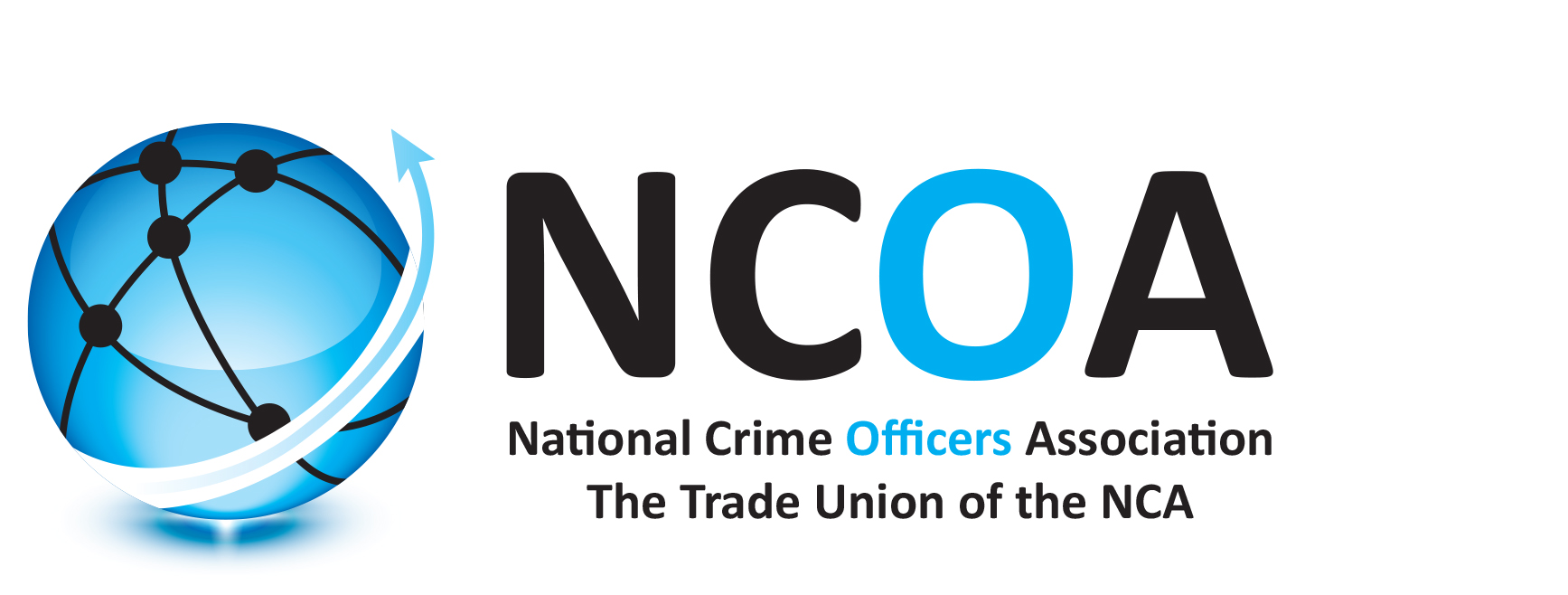 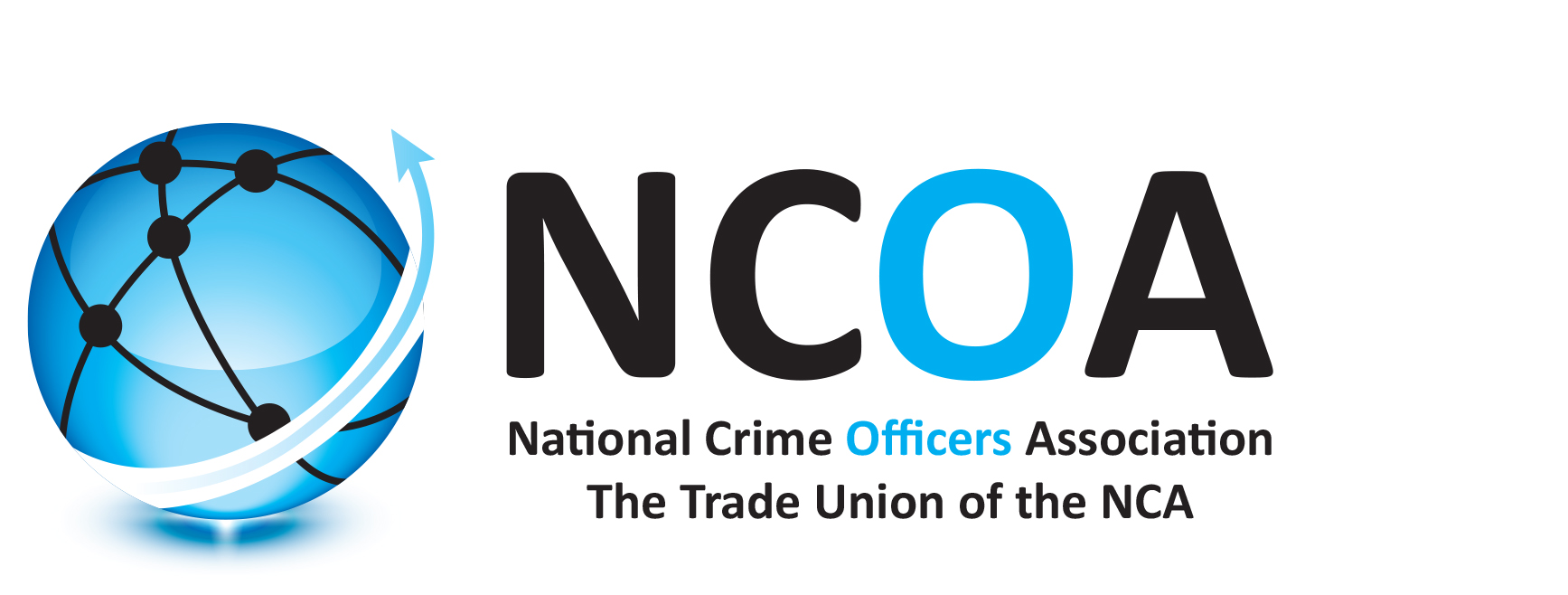 YOUR PERSONAL DETAILSTitle			     	                                                                                                    Forename 		     				Surname 		     Address 		       Home Telephone      	     				Mobile Telephone		      Private Email Address	      YOUR EMPLOYMENT DETAILSStaff Number 		                                                             Grade                 Part Time Worker           
*This should be a six digit number beginning with 1 or 2Work Location              	     CASE CATEGORY
Please select the type of claim on which advice is sought.
Grievance  
Employment Law 
Misconduct - Internal Disciplinary Misconduct/Criminal - IOPC 
Criminal 
Capability 
Post Incident Procedures 

If other please specify	      

DETAILS OF ISSUE
Nature of problem and date(s) it happened (please provide full chronology - continue on additional page as necessary): 

Action/outcome sought: Has anyone else acted on your behalf?      If yes please provide detail: SUPPORTING DOCUMENTS / INFORMATION CHECKLIST Please enclose, where possible, the following supporting documents / information, depending on the nature of the assistance required. Criminal Prosecution Defence Copy of charge 									Details of witnesses									Copy of driving licence and motor insurance policy (for motor prosecution defence claims only)	Employment (including disciplinary matters)Copy of employment contract								Copy of disciplinary papers and your response 
Copy of any letter of investigation						Copies of any other relevant correspondence IOPC/PONI/PIRC
Copy of any letter of investigation
Copies of any other relevant correspondence				REPRESENTATIVE DETAILS  Name		     Telephone Number 	     NCOA Email Address	     
I have read and accept the conditions for providing assistance. I confirm that the statement/details above are correct, and I agree to this information being shared with a third party in respect of any action. I understand that data and communications not held on NCOA IT systems may be accessed by third parties - including your employer. Signature 		        		
Date 		     The Personal Case Form is a confidential document between the member and the NCOA. It is not disclosable in any circumstances - except with the express permission of both the member AND the NCOA. NCA officers are Civil Servants, bound by Civil service rules and governed by NCA policies & procedures. NCOA Lawyers are therefore not permitted to take part in internal misconduct proceedings.This form should be completed in consultation with your representative, who will then retain it, and forward a copy to the National Case Coordinator and NCOA appointed lawyers as required - (where relevant criteria have been met). 